ÖĞRETİM UYARLAMA FORMU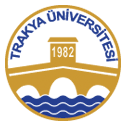 TRAKYA ÜNİVERSİTESİENGELSİZ ÜNİVERSİTE BİRİMİ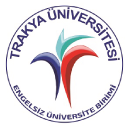 Trakya Üniversitesi Engelsiz Üniversite Birimi Öğretim Uyarlama Talep FormuTrakya Üniversitesi Engelsiz Üniversite Birimi Öğretim Uyarlama Talep FormuTrakya Üniversitesi Engelsiz Üniversite Birimi Öğretim Uyarlama Talep FormuTrakya Üniversitesi Engelsiz Üniversite Birimi Öğretim Uyarlama Talep FormuKişisel BilgilerKişisel BilgilerKişisel BilgilerKişisel BilgilerAdı-Soyadı:Adı-Soyadı:Öğrenci Numarası:Öğrenci Numarası:Bölüm:Bölüm:Sınıfı:Sınıfı:E-posta:E-posta:Telefon Numarası:Telefon Numarası:Uyarlama Talep Edilen Ders: 	Uyarlama Talep Edilen Öğretim Elamanı: 	Uyarlama Talep Edilen Ders: 	Uyarlama Talep Edilen Öğretim Elamanı: 	Uyarlama Talep Edilen Ders: 	Uyarlama Talep Edilen Öğretim Elamanı: 	Uyarlama Talep Edilen Ders: 	Uyarlama Talep Edilen Öğretim Elamanı: 	Bilgileri verilen öğrenci, dersinize kayıtlı bulunmaktadır. Trakya Üniversitesi Engelsiz Üniversite Birimi öğrenci ile ilgili ra-porları ayrıntılı bir şekilde incelemiştir. TÜEÜB, öğrencinin derse aktif katılımının desteklenmesi ve performansının arttırılma- sı için aşağıdaki uyarlamaların yapılmasını uygun görmektedir.Dersi veren öğretim elemanı olarak sizin için de uygun olan uyarmaları lütfen belirtiniz.Bilgileri verilen öğrenci, dersinize kayıtlı bulunmaktadır. Trakya Üniversitesi Engelsiz Üniversite Birimi öğrenci ile ilgili ra-porları ayrıntılı bir şekilde incelemiştir. TÜEÜB, öğrencinin derse aktif katılımının desteklenmesi ve performansının arttırılma- sı için aşağıdaki uyarlamaların yapılmasını uygun görmektedir.Dersi veren öğretim elemanı olarak sizin için de uygun olan uyarmaları lütfen belirtiniz.Bilgileri verilen öğrenci, dersinize kayıtlı bulunmaktadır. Trakya Üniversitesi Engelsiz Üniversite Birimi öğrenci ile ilgili ra-porları ayrıntılı bir şekilde incelemiştir. TÜEÜB, öğrencinin derse aktif katılımının desteklenmesi ve performansının arttırılma- sı için aşağıdaki uyarlamaların yapılmasını uygun görmektedir.Dersi veren öğretim elemanı olarak sizin için de uygun olan uyarmaları lütfen belirtiniz.Bilgileri verilen öğrenci, dersinize kayıtlı bulunmaktadır. Trakya Üniversitesi Engelsiz Üniversite Birimi öğrenci ile ilgili ra-porları ayrıntılı bir şekilde incelemiştir. TÜEÜB, öğrencinin derse aktif katılımının desteklenmesi ve performansının arttırılma- sı için aşağıdaki uyarlamaların yapılmasını uygun görmektedir.Dersi veren öğretim elemanı olarak sizin için de uygun olan uyarmaları lütfen belirtiniz.Sınıf İçi UyarlamalarSınıf İçi UyarlamalarSınıf İçi UyarlamalarSınıf İçi UyarlamalarÖğrenci için uygun görülen uyarlamalarÖğrenci için uygun görülen uyarlamalarÖğretim	elamanı	tarafından	uygun	görülenuyarlamalarÖğretim	elamanı	tarafından	uygun	görülenuyarlamalarSınıfta Ses Kaydı Yapılması☐Sınıfta Ses Kaydı Yapılması☐Ders Partneri(Aynı sınıfta eğitim gören öğrenci/ öğrenciler)☐Ders Partneri(Aynı sınıfta eğitim gören öğrenci/ öğrenciler)☐Sınıf İçinde Kullanılan Görselin/TahtanınFotoğrafının Çekilmesi☐Sınıf İçinde Kullanılan Görselin/TahtanınFotoğrafının Çekilmesi☐Ders materyallerinin (varsa) elektronik formattatemini☐Ders materyallerinin (varsa) elektronik formattatemini☐Diğer (lütfen belirtiniz): 	Diğer (lütfen belirtiniz): 	Diğer (lütfen belirtiniz): 	